ESP Update Instructions       from 3.4.x to 3.4.13Document written for ESP 3.4.13    					 Copyright © 2020 Commonwealth Informatics Inc.OverviewThis document covers a standard update from ESP version 3.4.x  to 3.4.13If the branch is less than 3.4, please contact CII for assistance with the upgrade:             esp_support@comoninf.comESP Release notes are found here - >   https://gitlab.com/ESP-Project/ESP/-/releasesInstructionsSSH to the ESP serverssh to the esp server as esp or other local userSwitch to the esp usersudo su espChange to the primary ESP install directorycd /srv/esp/prod

Note: This is the standard ESP installation directory. If the local ESP installation is in a different directory, modify the path to reflect the correct location.Update application.ini with never_send_result_stringsEdit the application.ini file and add the default list of strings that are exempt from sending in case reports.  Modify the path as needed for the current installation.vi /srv/esp/prod/etc/application.iniAdd the following lines beneath the "fake_patient_mrn = ""    line, then save and exit     ->   :wq in vi 
# regexp for result strings that should not be sent on any case report
# use caution when modifying or adding to these values
never_send_result_strings = CANCELLED|DECLINED|^DUPLICATE|^ERROR|^INVALID|^INSUFFICENT|^NA$|^NOT DONE|NOT PERFORMED|^NOT TESTED|^NOT VALID|^NP$|^PENDING$|^QNS$|REPLACED|RESULTS BELOW|SCANNED|^SEE|^STABILITY|^TEST$|^TESTING|^TNP|SEE TEXT|NOT AVAIL|^NO RESULT|^UNABLE TO|QUANTITY NOT SUFFICIENT|PATIENT HAS NO SITE|PATIENT REFUSED
Verify the current git branch git branch

Example output:$ git branch  master* version3.4.12.2Verify that the branch with the * is greater than or equal to 3.4.
 If the branch is less than 3.4, please contact CII for assistance with the upgrade:             esp_support@comoninf.comFetch the latest branches from the repositorygit fetch
Checkout the 3.4.13 branch
git checkout v3.4.13 -b version3.4.13

Example Output:
$ git checkout v3.4.13 -b version3.4.13Switched to a new branch 'version3.4.13'Verify you are on the new branch by running git branchgit branchExample Output:
$ git branch* version3.4.13  master  release/3.4.13If you have any issues with checking out the latest branch, please contact CII for assistance: esp_support@commoninf.comApply the database updates /srv/esp/prod/bin/esp migrate
Restart Apache/HttpdUbuntu:		sudo service apache2 restart  RHEL:		sudo systemctl restart httpd   (OR sudo service httpd restart )Verification Steps Release Specific Verification        Verify that Bicillin is in the Drug Synonym table Login to the Browser based ESP UI 
Navigate to the Administration drop down menu and Select “Site Administration”.  
Scroll down to the “Static” Section and select the “Drug Synonym” link
Enter   bici  or Bicillin in the search and hit Enter or click the Search buttonYou should see a row for BicillinGeneric name		Other name
PENICILLIN G		BICILLIN
Generic Verification Steps – for any release   UI - ESP Admin InterfaceVerify you can login to the Browser based UI and that the status page loads properly.Load the two pages below to verify basic functionality:1 - Navigate to the Administration drop down menu and Select “Site Administration”   Select “Condition Configs” under the Conf heading near the top of the page
      You should see a list of conditions and settings2 – Next select the “home” breadcrumb link or click the back button and then     Scroll down to the EMR section and select “Provenances”  
     You should see a list of files loaded, the most recent at the top.  Next verify basic Command line functionality
  OS-Command Line – ESP Command Line Interfacessh in to the ESP server and execute the following commands – update the directory as needed.cd /srv/esp/prodbin/esp nodis –list		# this should produce a list of installed plugins – sample below:	anaplasmosis
asthma
chlamydia
depression
gonorrhea
hepatitis_b
hepatitis_c
hiv
hypertension
syphilis
tuberculosis
bin/esp migrate –list	# this should produce a list of migrations - all should be completed (marked X)
admin [X] 0001_initialauth [X] 0001_initial [X] 0002_alter_permission_name_max_length [X] 0003_alter_user_email_max_length [X] 0004_alter_user_username_opts [X] 0005_alter_user_last_login_null [X] 0006_require_contenttypes_0002conf [X] 0001_initial [X] 0002_load_initial_data [X] 0003_auto_20160513_1020 [X] 0004_auto_20180619_1326 [X] 0005_auto_20180829_1148 [X] 0006_SynchReportableRXDX [X] 0007_AnaplasBabesioConfigscontenttypes [X] 0001_initial [X] 0002_remove_content_type_nameemr [X] 0001_initial [X] 0002_auto_20151204_1116 [X] 0003_auto_20160513_1020 [X] 0004_load_initial_data [X] 0005_auto_20160811_0535 [X] 0006_auto_20170925_1308 [X] 0007_auto_20180829_1148 [X] 0009_RiskFactors_04162019 [X] 0010_Facility_ProviderIDs_04162019 [X] 0011_Encounter_fields_renamed hef [X] 0001_initial [X] 0002_auto_20151204_1050nodis [X] 0001_initial [X] 0002_auto_20160513_1020 [X] 0003_auto_20160624_1615 [X] 0004_auto_20170918_1419 [X] 0005_auto_20170918_1515 [X] 0006_auto_20170919_1049 [X] 0007_auto_20171018_1415 [X] 0008_auto_20180305_1123sessions [X] 0001_initialsites [X] 0001_initialstatic [X] 0001_initial [X] 0002_auto_20160513_1020 [X] 0003_load_initial_data [X] 0004_specimensourcesnomed [X] 0005_auto_20180829_1151 [X] 0006_drugSynsforAnaplasBabesiFor Sites actively reporting to MDPH
  	You can ignore this section unless you are actively reporting cases to the Massachusetts Department of Public HealthUpdate DPH Portal with new Provider and Encounter LOINCsLogin to the Production DPH portal and Navigate to                   Mapping -> Organism > Miscellaneous - Test not related to “Organism”  
                          (double click to load the details)
	Select the LOINC tab and scroll or search for NA-1746 and add the following LOINC codes into the 
                   Local Code column - Essentially replicating the value in the left column in the right column.CODE		DESCRIPTON ONLY – do not pasteNA-1746		ESP_PRESC_PROVIDER_NAMENA-1747		ESP_PRESC_PROVIDER_NPI NA-1748		ESP_ENCOUNTER_FAC_TX_NAMENA-1749		ESP_ENCOUNTER_FAC_TX_ADD NA-1750		ESP_ENCOUNTER_FAC_TX_CITYNA-1751		ESP_ENCOUNTER_FAC_TX_STATENA-1752		ESP_ENCOUNTER_FAC_TX_NPINA-1753		ESP_PRIM_PROVIDER_NAMENA-1754		ESP_PRIM_PROVIDER_NPINA-1755		ESP_ORDER_PROVIDER_NAMENA-1756		ESP_ORDER_PROVIDER_NPINA-1757		ESP_ENCOUNTER_FAC_ORD_NAMENA-1758		ESP_ENCOUNTER_FAC_ORD_ADDNA-1759		ESP_ENCOUNTER_FAC_ORD_CITYNA-1760		ESP_ENCOUNTER_FAC_ORD_STATENA-1761		ESP_ENCOUNTER_FAC_ORD_NPINA-1762		ESP_MANAG_TX_PROVIDER_NAMENA-1763		ESP_MANAG_TX_PROVIDER_NPI
Scroll back to the top when done, and click on the SAVE Link under the search area..For Sites actively reporting Syphilis to MDPHReview site specific Titer results that are mapped to the RPR Abstract Lab 
1 - Login to the system as the esp user and start the psql  command as shown and paste in the select statement.     Save the results, as it will be needed in the step “Updating the DPH Portal”.psql -d esp select count(*), e.result_string from emr_labresult e, conf_labtestmap c where e.native_code = c.native_code and c.test_name ='rpr' and e.result_string ilike '%:%' group by result_string order by result_string;2 - Review non titer results and add them to the excluded positive and negative strings as needed. See Step 3 for details. In the same psql command window, paste in the below select statement to see all non titer results mapped to rpr tests.  select count(*), e.result_string, e.native_code from emr_labresult e, conf_labtestmap c where e.native_code = c.native_code and c.test_name ='rpr' and e.result_string not ilike '%:%' group by result_string,e.native_code order by result_string;
   
Normally all non-titer results should be ignored for tests mapped to RPR Lab.   For all local Labs mapped to the ESP “RPR” Lab we need to exclude any results that would match existing Positive Result Strings that by default apply to all Labs.  These strings will need to be added to the “Excluded Positive” String configuration for that specific Lab.  Otherwise default string processing will turn these into Positive Events, and could cause false positives. The results strings need to be Excluded for each Lab - in the Reporting Section of the Lab Test Map page of the UI, see the next step for details.3 –  Steps to Ignore a Positive or Negative String for a Specific Lab:

  Login to the ESP UI and navigate to the Administration drop down menu and Select “Site Administration”
    Under the Heading “Conf” Select the “Lab Test Maps” Link
	Enter the Native_Code from the SQL Result in step 2 and click Search
	  Click on the number link in the ID column for the test you want to modify
	    Click the (Show) link after the “Result Strings” Section to expand that area of the page
	    Find the strings that you want to add to the Excluded Positive Strings Section
	    Add the strings(s) by either double clicking it or highlighting one(or more) in the left panel, 
                        and then clicking the > button to make it appear in the panel on the right
	    Once all the strings are in the right panel, scroll to the top or bottom of the page 
                        and click on the “Save” buttonUpdate the DPH portal to use Titer values vs. Snomed
Map all distinct RPR Titers in the DPH portal, removing the old MDPH- Values.AFTER updating to 3.4.13 and BEFORE the next daily processing occurs you will need to make changes to the Production DPH Portal Mappings for Syphilis 
1 - Login to the Production DPH portal and Navigate to Mapping -> Organism -> “Treponema pallidum – Syphilis“ 
    (double click Syphilis to load the details)
	Select the SNOMED Tab and find all the LOINCs that have titer results – two common ones are below:
                    LOINC :	Reagin Ab : ACnc : Pt : Ser : Ord : Rapid test                    LOINC :	Reagin Ab : ACnc : Pt : XXX : Qn : VDRL
     For all the  LOINCS that have titersClick on the Add button for each Titer and Add the actual Titer Value in the local code to match the Titer Values in the SNOMED Name Column. See the example below for the 1:1 titer.  Add these for every LOINC/Titer mapped.
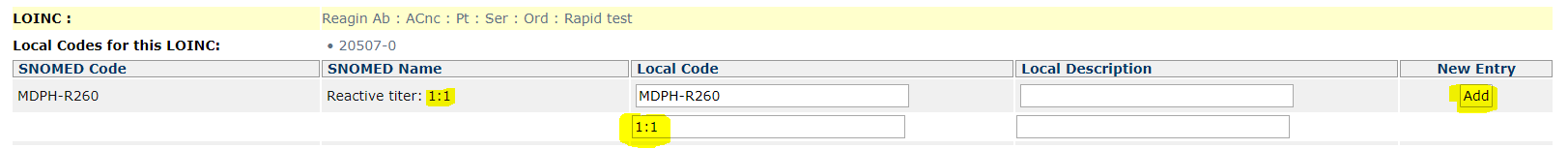 NOTE:  At a minimum all of the distinct titer values returned in the result from the query in step 4.2.1

Scroll back to the top when done, and click on the SAVE Link under the search area.

Notify DPH of update so they can monitor future uploads of syphilis cases.--